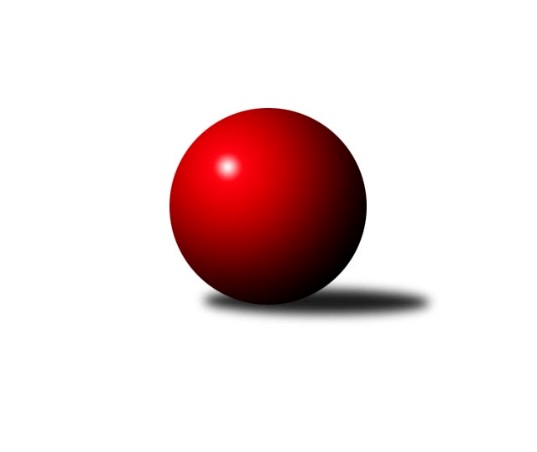 Č.5Ročník 2021/2022	6.11.2021Nejlepšího výkonu v tomto kole: 1685 dosáhlo družstvo: TJ Nové Město na Moravě CKrajská soutěž Vysočiny B 2021/2022Výsledky 5. kolaSouhrnný přehled výsledků:TJ Nové Město na Moravě C	- KK Jihlava C	4:2	1685:1279	4.0:4.0	3.11.KK SCI Jihlava 	- TJ Start Jihlava C	1:5	1562:1626	1.5:6.5	3.11.KK Jihlava D	- TJ Třebíč E	1:5	1496:1554	5.0:3.0	6.11.KK SCI Jihlava 	- KK Jihlava D	4:2	1673:1562	5.5:2.5	21.10.Tabulka družstev:	1.	TJ Třebíč E	5	3	1	1	20.0 : 10.0 	21.5 : 18.5 	 1604	7	2.	KK Jihlava C	5	3	1	1	19.0 : 11.0 	22.5 : 17.5 	 1510	7	3.	TJ Start Jihlava C	5	2	1	2	14.5 : 15.5 	22.5 : 17.5 	 1593	5	4.	KK Jihlava D	5	2	0	3	12.5 : 17.5 	20.0 : 20.0 	 1590	4	5.	KK SCI Jihlava	5	2	0	3	11.5 : 18.5 	17.5 : 22.5 	 1639	4	6.	TJ Nové Město na Moravě C	5	1	1	3	12.5 : 17.5 	16.0 : 24.0 	 1568	3Podrobné výsledky kola:	 TJ Nové Město na Moravě C	1685	4:2	1279	KK Jihlava C	Petra Svobodová	 	 194 	 196 		390 	 0:2 	 455 	 	225 	 230		Jiří Macko	Vladimír Bartoš	 	 177 	 216 		393 	 0:2 	 439 	 	213 	 226		Jaroslav Nedoma	Libuše Kuběnová	 	 199 	 231 		430 	 2:0 	 385 	 	175 	 210		Luboš Strnad	Karel Hlisnikovský	 	 217 	 255 		472 	 2:0 	 0 	 	0 	 0		nikdo nenastoupilrozhodčí:  Vedoucí družstevNejlepší výkon utkání: 472 - Karel Hlisnikovský	 KK SCI Jihlava 	1562	1:5	1626	TJ Start Jihlava C	Jiří Chalupa	 	 210 	 212 		422 	 0:2 	 438 	 	221 	 217		Jiří Cháb st.	Vladimír Dočekal	 	 199 	 184 		383 	 0.5:1.5 	 390 	 	206 	 184		Pavel Přibyl	Miroslav Matějka	 	 205 	 199 		404 	 1:1 	 387 	 	180 	 207		Milan Chvátal	Anna Doležalová	 	 169 	 184 		353 	 0:2 	 411 	 	216 	 195		Nikola Vestfálovározhodčí: Jiří ChábNejlepší výkon utkání: 438 - Jiří Cháb st.	 KK Jihlava D	1496	1:5	1554	TJ Třebíč E	Jakub Toman	 	 181 	 196 		377 	 2:0 	 353 	 	178 	 175		Martin Janík	Milan Novotný	 	 180 	 196 		376 	 1:1 	 393 	 	204 	 189		Jaroslav Dobeš	Radana Krausová	 	 211 	 181 		392 	 1:1 	 408 	 	188 	 220		Marie Dobešová	Tomáš Sochor	 	 198 	 153 		351 	 1:1 	 400 	 	197 	 203		Petr Picmausrozhodčí:  Vedoucí družstevNejlepší výkon utkání: 408 - Marie Dobešová	 KK SCI Jihlava 	1673	4:2	1562	KK Jihlava D	Jiří Chalupa	 	 223 	 220 		443 	 1:1 	 446 	 	213 	 233		Tomáš Fürst	Vladimír Dočekal	 	 197 	 185 		382 	 0.5:1.5 	 411 	 	197 	 214		Romana Čopáková	Svatopluk Birnbaum	 	 244 	 226 		470 	 2:0 	 362 	 	177 	 185		Tomáš Sochor	Anna Doležalová	 	 203 	 175 		378 	 2:0 	 343 	 	178 	 165		Milan Novotnýrozhodčí:  Vedoucí družstevNejlepší výkon utkání: 470 - Svatopluk BirnbaumPořadí jednotlivců:	jméno hráče	družstvo	celkem	plné	dorážka	chyby	poměr kuž.	Maximum	1.	Tomáš Fürst 	KK Jihlava D	456.67	301.3	155.3	3.7	1/1	(464)	2.	Svatopluk Birnbaum 	KK SCI Jihlava 	440.50	301.8	138.7	5.3	3/3	(470)	3.	Jiří Macko 	KK Jihlava C	437.67	299.1	138.6	5.6	3/3	(455)	4.	Jiří Chalupa 	KK SCI Jihlava 	437.11	305.2	131.9	4.1	3/3	(475)	5.	Marie Dobešová 	TJ Třebíč E	427.75	303.0	124.8	9.0	2/3	(452)	6.	Zdeněk Toman 	TJ Třebíč E	421.00	295.3	125.7	5.0	3/3	(441)	7.	Karel Hlisnikovský 	TJ Nové Město na Moravě C	419.38	293.5	125.9	6.4	4/4	(472)	8.	Jaroslav Nedoma 	KK Jihlava C	417.67	288.2	129.4	8.1	3/3	(450)	9.	Lucie Zavřelová 	KK Jihlava D	416.00	293.5	122.5	10.5	1/1	(427)	10.	Nikola Vestfálová 	TJ Start Jihlava C	413.25	287.3	126.0	10.0	2/2	(439)	11.	Jiří Cháb  st.	TJ Start Jihlava C	408.75	289.8	119.0	11.5	2/2	(438)	12.	Petr Picmaus 	TJ Třebíč E	407.33	278.3	129.0	8.7	3/3	(419)	13.	Romana Čopáková 	KK Jihlava D	405.00	284.3	120.8	8.8	1/1	(414)	14.	Luboš Strnad 	KK Jihlava C	404.17	289.7	114.5	11.5	3/3	(449)	15.	Libuše Kuběnová 	TJ Nové Město na Moravě C	403.00	280.8	122.2	7.5	3/4	(430)	16.	Radana Krausová 	KK Jihlava D	402.00	270.3	131.7	5.7	1/1	(421)	17.	Miroslav Matějka 	KK SCI Jihlava 	399.33	291.0	108.3	10.3	3/3	(404)	18.	Jaroslav Dobeš 	TJ Třebíč E	398.75	286.8	112.0	12.5	2/3	(408)	19.	Tomáš Vestfál 	TJ Start Jihlava C	398.00	285.5	112.5	10.8	2/2	(412)	20.	Pavel Přibyl 	TJ Start Jihlava C	397.50	286.8	110.8	11.3	2/2	(406)	21.	Vladimír Bartoš 	TJ Nové Město na Moravě C	386.00	283.0	103.0	10.8	3/4	(409)	22.	Vladimír Dočekal 	KK SCI Jihlava 	383.00	276.0	107.0	11.7	2/3	(384)	23.	Milan Chvátal 	TJ Start Jihlava C	381.00	277.5	103.5	11.3	2/2	(393)	24.	Michaela Šťastná 	TJ Start Jihlava C	377.00	268.5	108.5	10.5	2/2	(389)	25.	Jakub Toman 	KK Jihlava D	372.50	269.5	103.0	16.0	1/1	(377)	26.	Anna Doležalová 	KK SCI Jihlava 	371.50	274.0	97.5	13.5	2/3	(386)	27.	Martin Janík 	TJ Třebíč E	367.00	255.0	112.0	9.5	2/3	(381)	28.	Milan Novotný 	KK Jihlava D	366.50	267.5	99.0	13.8	1/1	(376)	29.	Jiří Pavlas 	TJ Třebíč E	358.50	259.5	99.0	16.5	2/3	(382)	30.	Tomáš Sochor 	KK Jihlava D	356.50	262.0	94.5	15.5	1/1	(362)		Pavel Tomek 	KK Jihlava C	418.00	297.0	121.0	8.0	1/3	(418)		Adam Straka 	TJ Třebíč E	405.00	284.0	121.0	7.0	1/3	(405)		Marta Tkáčová 	TJ Start Jihlava C	402.00	289.0	113.0	7.0	1/2	(417)		Lucie Hlaváčová 	TJ Nové Město na Moravě C	398.00	281.5	116.5	8.5	2/4	(417)		Petra Svobodová 	TJ Nové Město na Moravě C	386.25	273.5	112.8	11.5	2/4	(409)		Tomáš Dejmek 	KK Jihlava C	383.67	272.7	111.0	8.7	1/3	(401)		Dominik Tvrdý 	KK Jihlava C	369.00	276.0	93.0	13.0	1/3	(369)		Aleš Hrstka 	TJ Nové Město na Moravě C	329.00	241.5	87.5	18.0	2/4	(345)Sportovně technické informace:Starty náhradníků:registrační číslo	jméno a příjmení 	datum startu 	družstvo	číslo startu19122	Petr Picmaus	06.11.2021	TJ Třebíč E	4x
Hráči dopsaní na soupisku:registrační číslo	jméno a příjmení 	datum startu 	družstvo	26177	Tomáš Sochor	21.10.2021	KK Jihlava D	Program dalšího kola:6. kolo10.11.2021	st	17:00	TJ Nové Město na Moravě C - KK Jihlava D	10.11.2021	st	19:30	KK SCI Jihlava  - KK Jihlava C	11.11.2021	čt	19:00	TJ Třebíč E - TJ Start Jihlava C	Nejlepší šestka kola - absolutněNejlepší šestka kola - absolutněNejlepší šestka kola - absolutněNejlepší šestka kola - absolutněNejlepší šestka kola - dle průměru kuželenNejlepší šestka kola - dle průměru kuželenNejlepší šestka kola - dle průměru kuželenNejlepší šestka kola - dle průměru kuželenNejlepší šestka kola - dle průměru kuželenPočetJménoNázev týmuVýkonPočetJménoNázev týmuPrůměr (%)Výkon3xKarel HlisnikovskýNové Město C4723xKarel HlisnikovskýNové Město C116.934724xJiří MackoKK Jihlava C4554xJiří MackoKK Jihlava C112.724552xJaroslav NedomaKK Jihlava C4392xJaroslav NedomaKK Jihlava C108.754391xJiří Cháb st.St. Jihlava C4381xJiří Cháb st.St. Jihlava C107.824381xLibuše KuběnováNové Město C4301xLibuše KuběnováNové Město C106.524303xJiří ChalupaKK SCI Jihlava 4223xJiří ChalupaKK SCI Jihlava 103.88422